1-ОР-2021.09.2023Тема: Назначение и краткая характеристика элементов автоматикиЗадание: 1. Изучить теоретический материал                2. Подготовить конспект в тетради 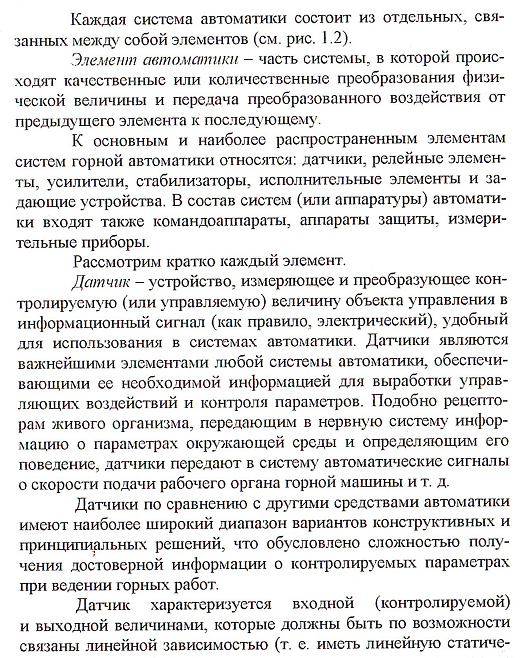 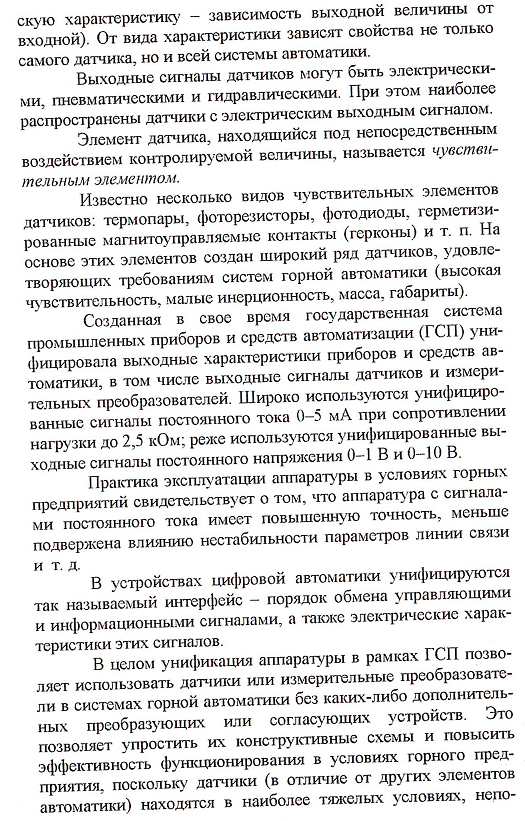 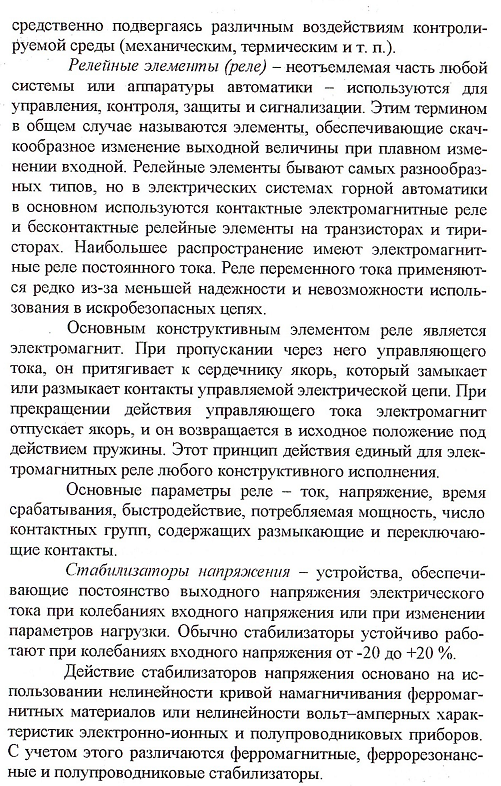 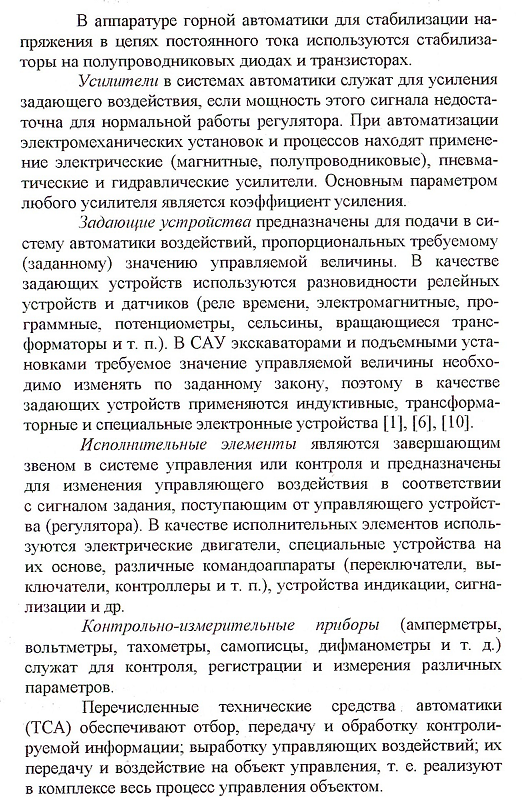 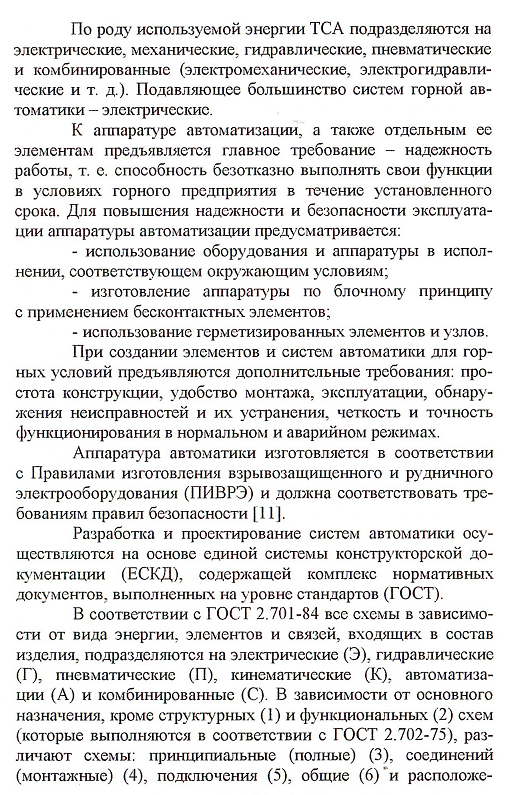 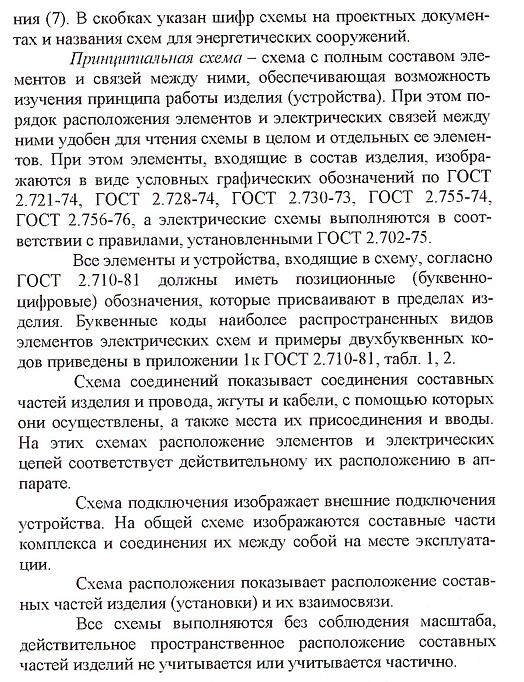 